       ZVEZA PRIJATELJEV MLADINE LJUBLJANA MOSTE-POLJE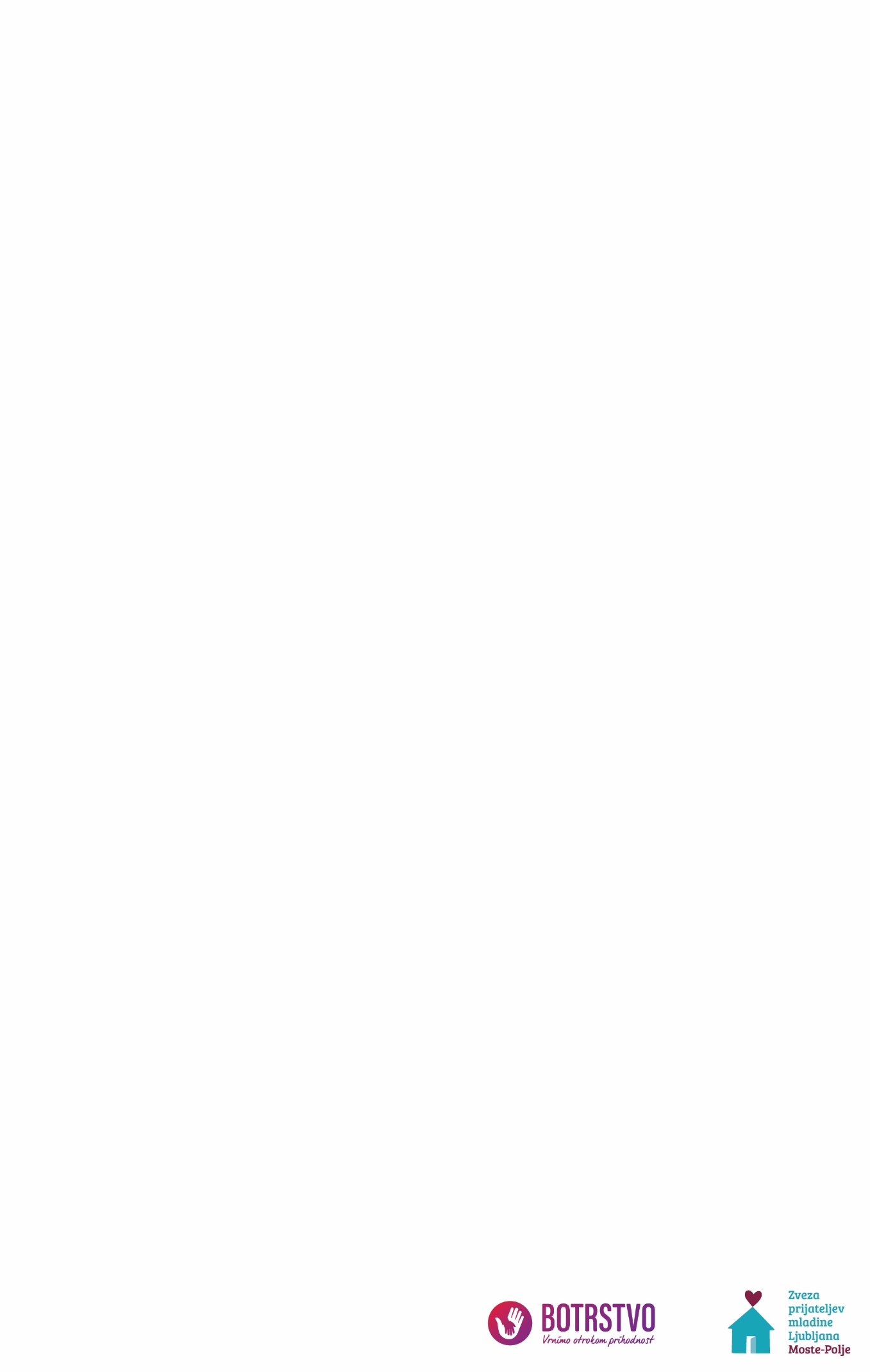 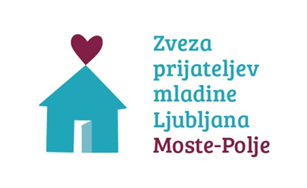 	Proletarska cesta 1, 1000 Ljubljana,	ID za DDV: SI22926518, IBAN SI56 020120020297991,	www.zpmmoste.net, www.boter.si DIJAŠKI SKLAD – VLOGA ZA ŠOLSKO LETO 2023/2024Predlagamo otroka, za pomoč pri plačilu oskrbnine dijaškega doma v višini:        150€		100€			50€		Podrobnejša obrazložitev (izpolni predlagatelj): opis bivanjske in finančne situacije družine, zaposlitvenega statusa, v kakšnih razmerah živi otrok, ostale posebnosti družine, prihodki družine, dolgovi, zakaj jih predlagate,…________________________________________________________________________________________________________________________________________________________________________________________________________________________________________________________________________________________________________________________________________________________________________________________________________________________________________________________________________________________________________________________________________________________________________________________________________________________________________________________________________________________________________________________________________________________________________________________________________________________________________________________________________________________________________________________________________________________________________________________________________________________________________________________________________________________________________________________________________________________________________Naziv in naslov predlagatelja: ______________________________________________________________________Predlagatelj (ime, priimek):  _____________________________________  Delovno mesto: ____________________Elektronska pošta: ___________________________________________ Telefon:  ___________________________Datum:________________  Žig predlagatelja:_______________________  Podpis: ___________________________PODATKI O BANČNEM RAČUNU DIJAŠKEGA DOMA, KAMOR SE BODO NAKAZOVALA SREDSTVA:Naziv dijaškega doma: ___________________________________________________________________________Naslov: _______________________________________________________________________________________Številka računa:     SI 56    __   __   __   __        __   __   __   __        __   __   __   __        __   __   __*Dijaški dom se mora strinjati s prejemanjem sredstev PODATKI O DIJAKU (izpolnijo starši, skrbniki oz. rejniki):Ime in priimek: ___________________________________________   Rojen(-a):_______________  Spol:     M         ŽNaslov za prejemanje pošte:____________________________________  Poštna št. in kraj: ____________________ Elektronska pošta obeh staršev (skrbnikov): __________________________________________________________Ime in priimek matere (skrbnice): __________________________________________ Telefon: _________________Ime in priimek očeta (skrbnika): ___________________________________________ Telefon: _________________Naziv šole: _____________________________________________________________________________________Smer šolanja: ____________________________________________ Letnik šolanja (v šol. let. 2023/2024): ________Telefon dijaka: ___________________ Elektronska pošta dijaka:  _________________________________________Opis dijaka (karakterne lastnosti, kaj dijaka zanima oz. veseli, najljubši predmet, kaj počne v prostem času,…): ______________________________________________________________________________________________
__________________________________________________________________________________________________________________________________________________________________________________________________________________________________________________________________________________________Želje in cilji dijaka: _______________________________________________________________________________FINANČNA SITUACIJA (izpolnijo starši, skrbniki oz. rejniki): MAMA OZ. SKRBNICA (obkrožite in izpolnite): 	ZAPOSLENA (polni / skrajšani / polovični čas) 	   UPOKOJENABREZPOSELNA (koliko časa - obvezno: _________________) 	   DRUGO: ____________________________OČE OZ. SKRBNIK (obkrožite in izpolnite): 	ZAPOSLEN (polni / skrajšani / polovični čas) 	   UPOKOJENBREZPOSELN (koliko časa - obvezno: _________________) 	   DRUGO: ____________________________Obvezno izpolnite vsa polja. Če navedenih obveznosti nimate, označite s črto ( / ).KREDIT (obkrožite):   DA    NE    Namen kredita: _______________________________________________________Obdobje plačevanja (od-do): ________________  Mesečni obrok: _______ EUR     Celoten znesek: __________ EURLIZING (obkrožite):   DA   NE     Namen lizinga: ________________________________________________________Obdobje plačevanja (od-do): _______________  Mesečni obrok: _____ EUR     Celoten znesek lizinga: _______ EURCelotna vrednost nakupa (polog + lizing): ____________________________________________________________Dolgovi: _______________________________________________________________________________________ Prihranki (namen + znesek): _______________________________________________________________________Lastnina in prihodki v tujini: _______________________________________________________________________
Družina biva v:	LASTNIŠKI HIŠI OZ. STANOVANJU         NAJEMNEM STANOVANJU (mesečna najemnina: ______ EUR)		NEPROFITNEM STANOVANJU (mesečna najemnina: ______ EUR)        DRUGO: __________________        *če zneska ne prejemate, označite s /Obrazložitev finančne situacije: __________________________________________________________________________________________________________________________________________________________________
____________________________________________________________________________________________________________________________________________________________________________________________   ______________________________________________________________________________________________
POVRATNA INFORMACIJA O POMENU POMOČI (izpolnijo starši, skrbniki oz. rejniki ali dijak):Prosimo vas, da opišete, kaj vam bi pomenila pomoč pri plačilu oskrbnine dijaškega doma (vsaj 5 stavkov): ______________________________________________________________________________________________________________________________________________________________________________________________________________________________________________________________________________________________________________________________________________________________________________________________________________________________________________________________________________________Spodaj podpisani (ime in priimek) ________________________________________________ , starš/skrbnik/rejnik otroka (ime in priimek) _________________________________________________________________________, - se strinjam, da predlaganega otroka vključite v projekt Dijaški sklad programa Botrstvo v Sloveniji, in jamčim, da so vsi posredovani podatki točni. S posredovanjem vaših osebnih podatkov zagotavljate njihovo resničnost in verodostojnost. Vsakršna zloraba osebnih podatkov za namene lažnega predstavljanja ali pa namene goljufije je kazniva po KZ-1-UPB 2/ 211.čl. - izjavljam, da dajem upravljalcu Zvezi prijateljev mladine Ljubljana Moste-Polje izrecno privolitev za obdelavo svojih osebnih podatkov in osebnih podatkov predlaganega otroka. Upravljalec bo osebne podatke do preklica ali roka, ki je določen z zakonom, obdeloval za namen izvajanja humanitarne pomoči. Upravljalec bo osebne podatke hranil in varoval na primeren način, tako da ne bo prišlo do morebitnih neupravičenih razkritij podatkov nepooblaščenim osebam. Upravljalec se zavezuje, da osebnih podatkov ne bo posredoval, posodil ali prodal tretji osebi brez pridobitve pisne privolitve posameznika. Seznanjen/a sem, da lahko v vsakem trenutku prekličem privolitev za uporabo svojih osebnih podatkov na isti način kot sem privolitev podal/a. Seznanjen/a sem, da imam glede svojih in otrokovih osebnih podatkov pravico seznanitve, dopolnitve, popravka, omejitve obdelave, izbrisa, prenosljivosti in ugovora (vključno s pravico do pritožbe pri Informacijskem pooblaščencu in sodnim varstvom pravic). Datum: ________________________         Podpis (starša/skrbnika/rejnika): _____________________________________PRILOŽENA OBVEZNA DOKUMENTACIJA - nepopolne vloge ne bodo obravnavanePOZOR: Vloga je veljavna le, če je v celoti izpolnjena in je priložena obvezna dokumentacija.Za vse dodatne informacije o pomoči pri plačilu dijaškega doma smo vam na voljo na elektronskem naslovu dijaki@boter.si ali na telefonski številki 070 698 642.MESEČNI PRIHODKIMESEČNI ZNESEKPlača oz. pokojnina 1EURPlača oz. pokojnina 2EUROtroški dodatekEURDenarna socialna pomočEURDržavna štipendija (skupaj z dodatkom za bivanje)EURDruge štipendije (navedite katere): ___________________________EURPreživninaEURDrugo: __________________________________________________EURDrugo: __________________________________________________EURSKUPAJEURIZJAVA O TOČNOSTI PODATKOV IN PRIVOLITEV ZA OBDELAVO OSEBNIH PODATKOV(izpolnijo starši, skrbniki oz. rejniki)Upravljalec osebnih podatkov: Zveza prijateljev mladine Ljubljana Moste-PoljeOBVEZNA DOKUMENTACIJA (mora biti priloženo vlogi)USTREZNO OZNAČITEKopije vseh strani veljavne odločbe o otroških dodatkih, državni štipendiji ali denarni socialni pomoči.DA / NEPotrdilo o šolanju.DA / NEPredlog s strani Centra za socialno delo ali osnovne šole (za dijake prvih letnikov).DA / NE